Lampiran 41Dokumentasi Hasil Penelitian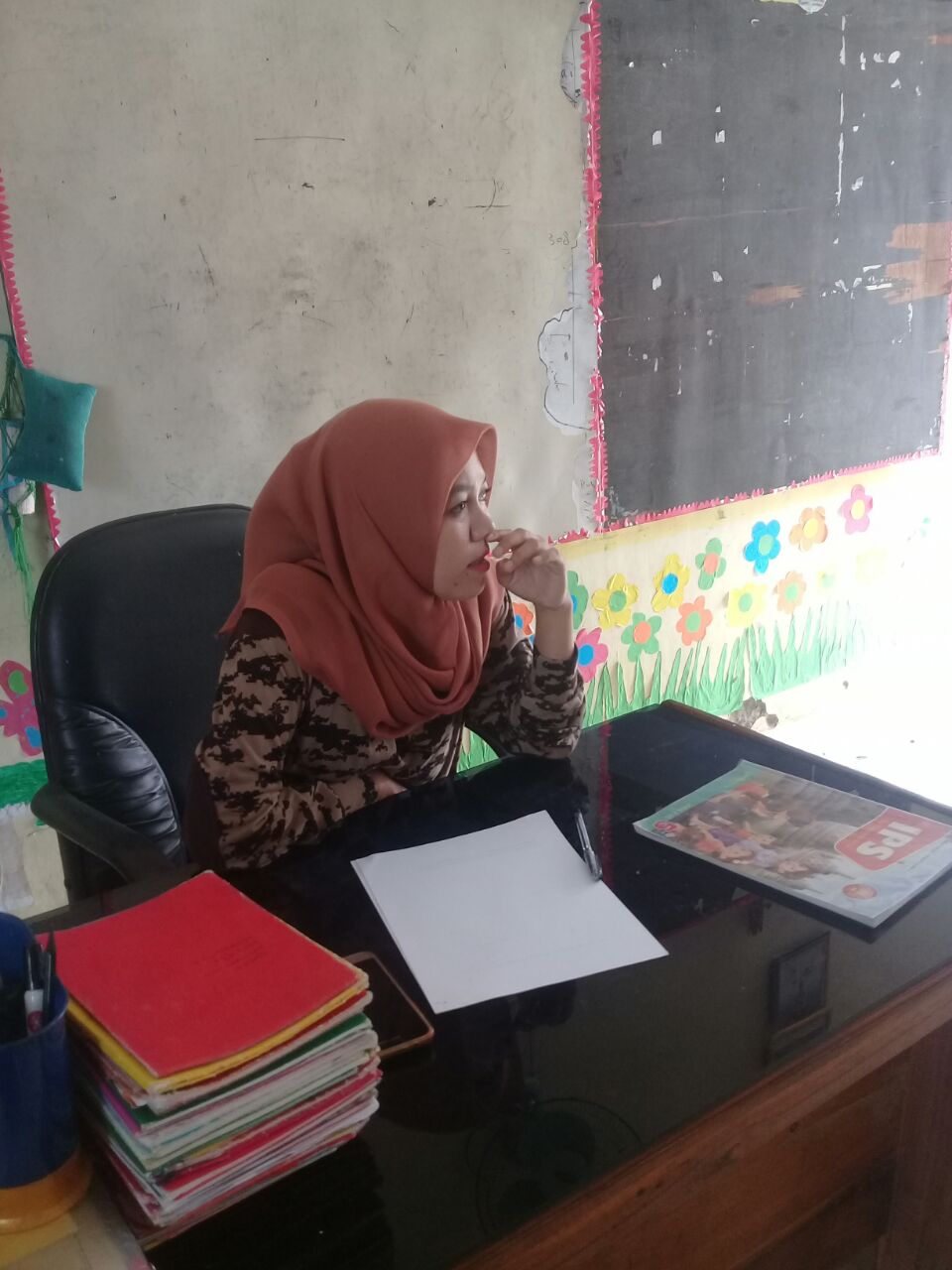 Gambar 1 wali kelas V SDN 23 Kanaungan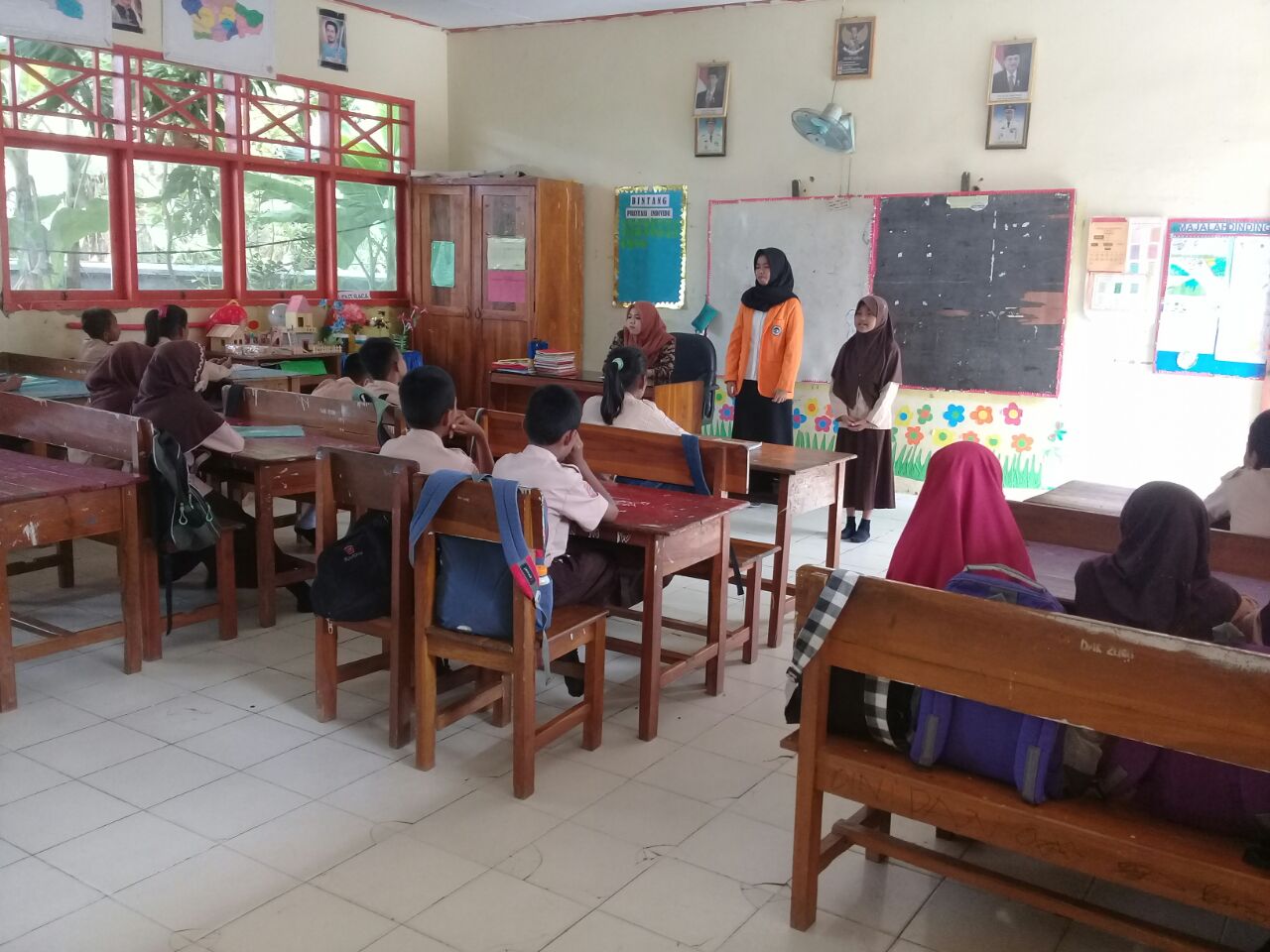 Gambar 2 Berdoa sebelum memulai pelajaran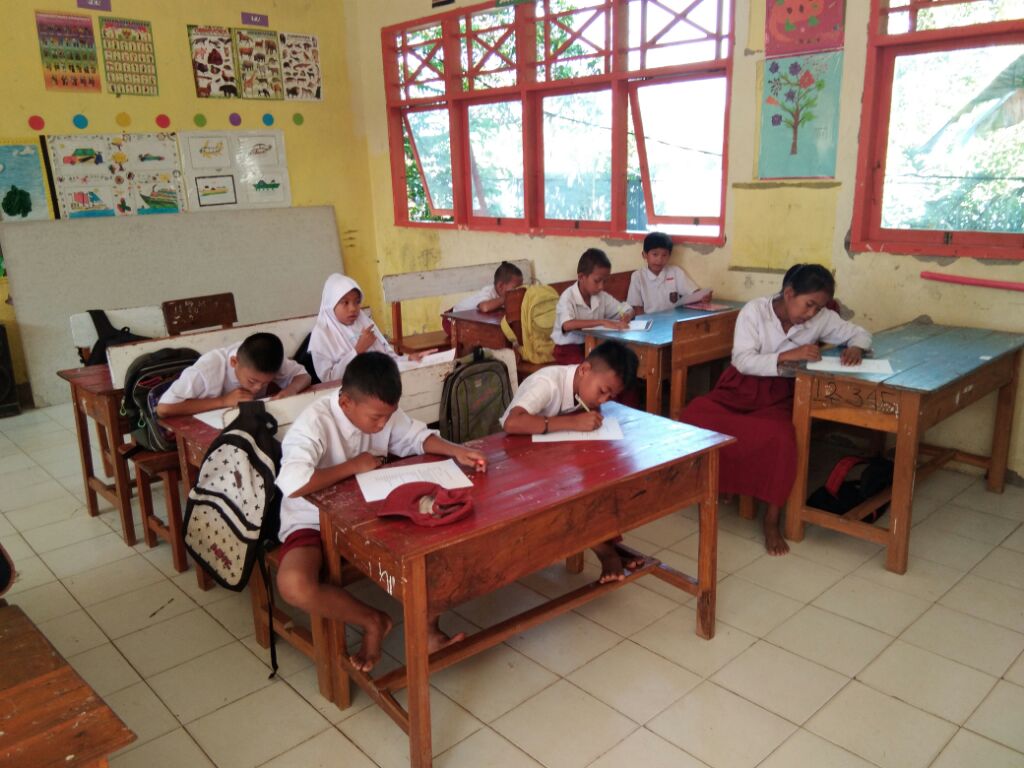 Gambar 3 Siswa mengerjakan Placement test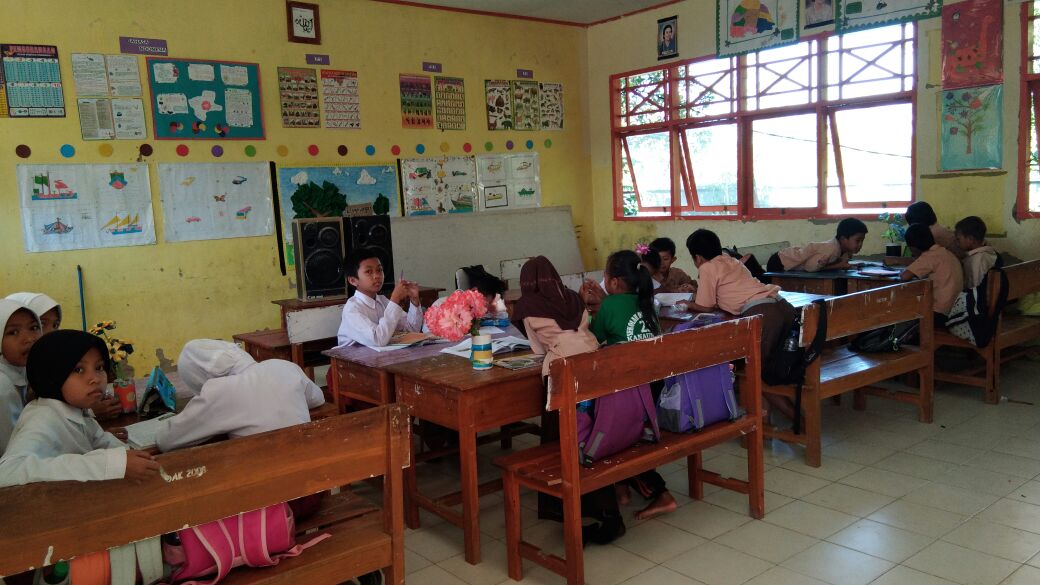 Gambar 4 Teams, Membentuk kelompok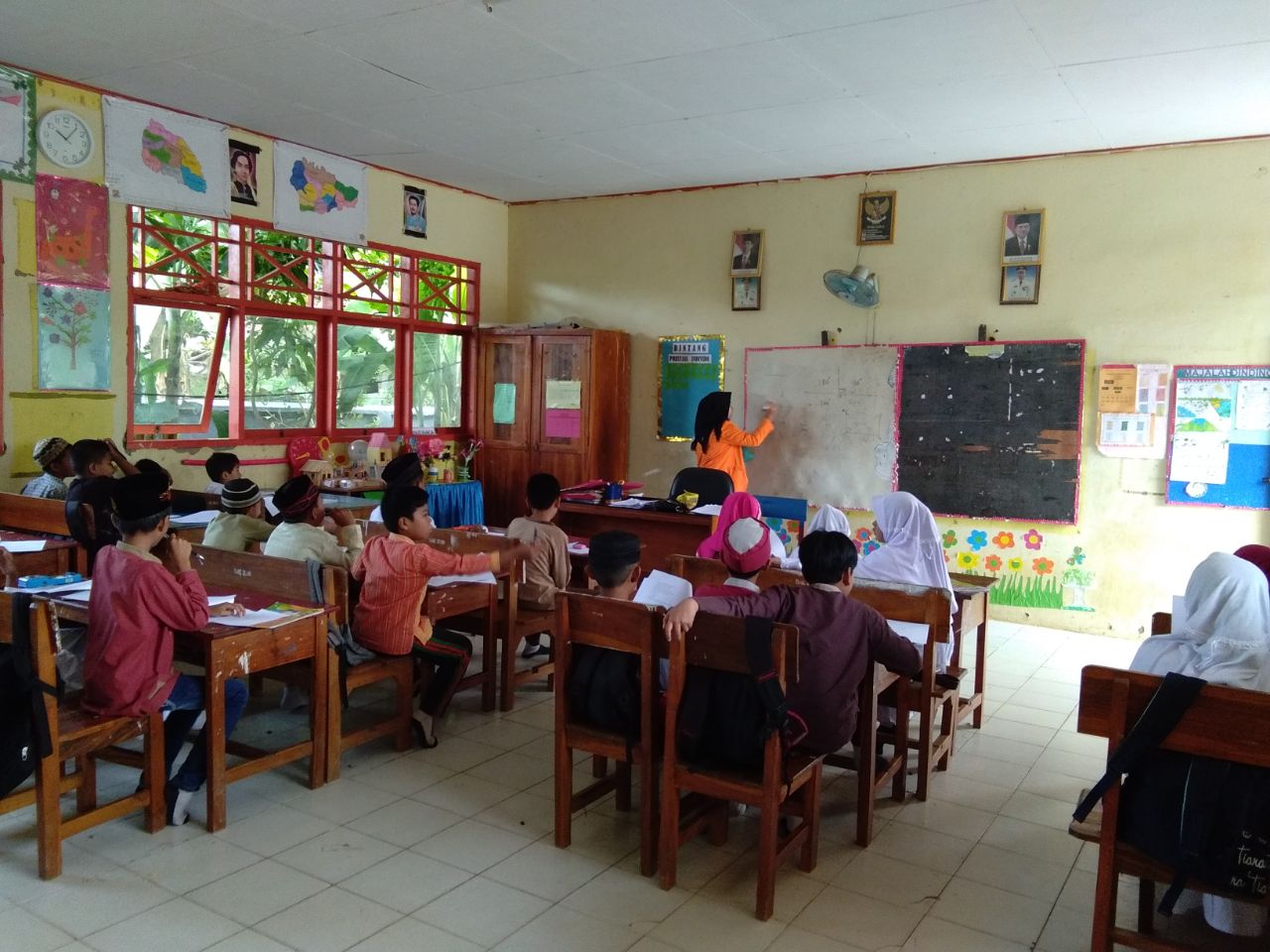 Gambar 5 Teaching Group, guru menyempaikan materi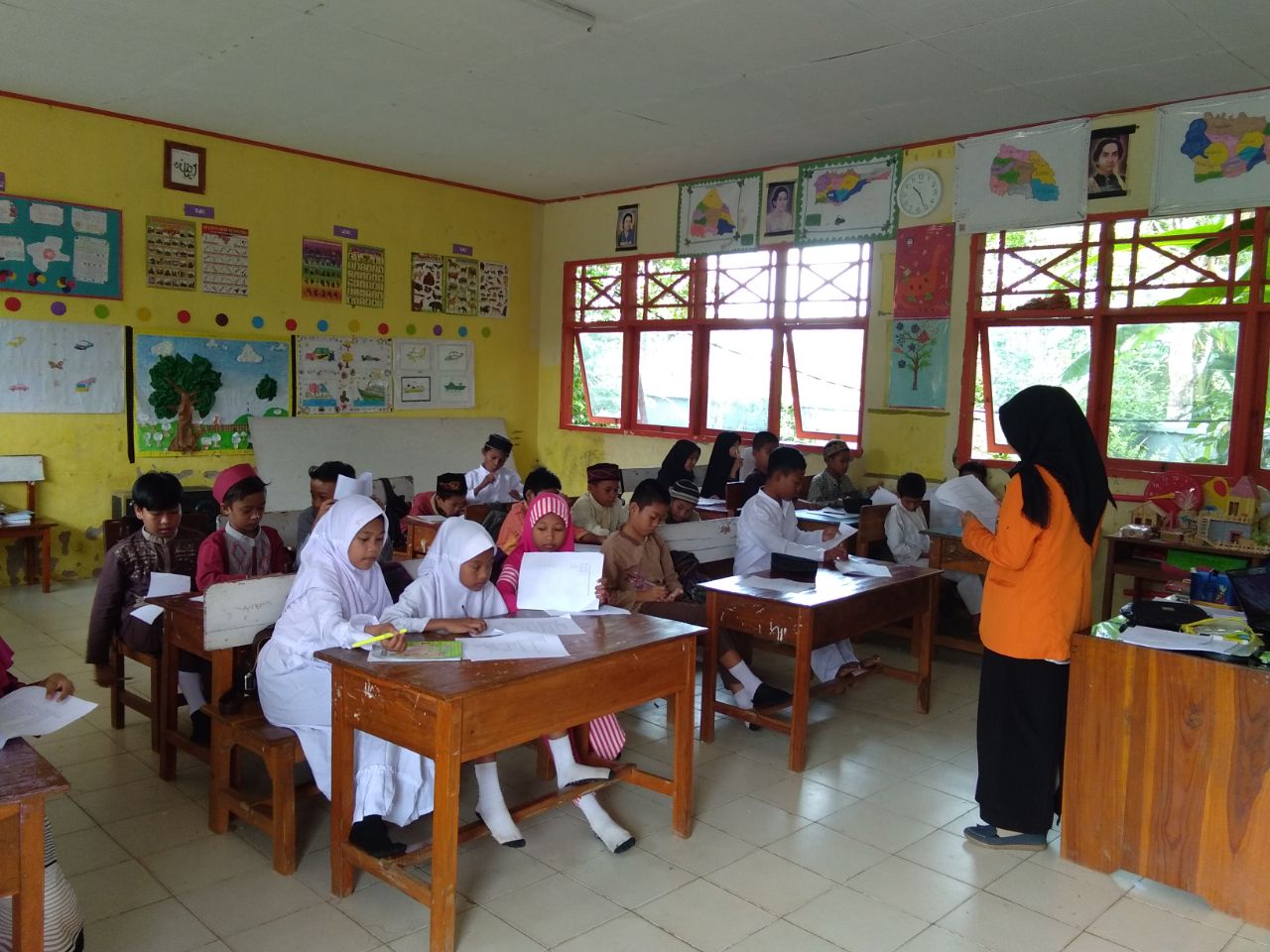 Gambar 6 Student Creative, guru memberi motivasi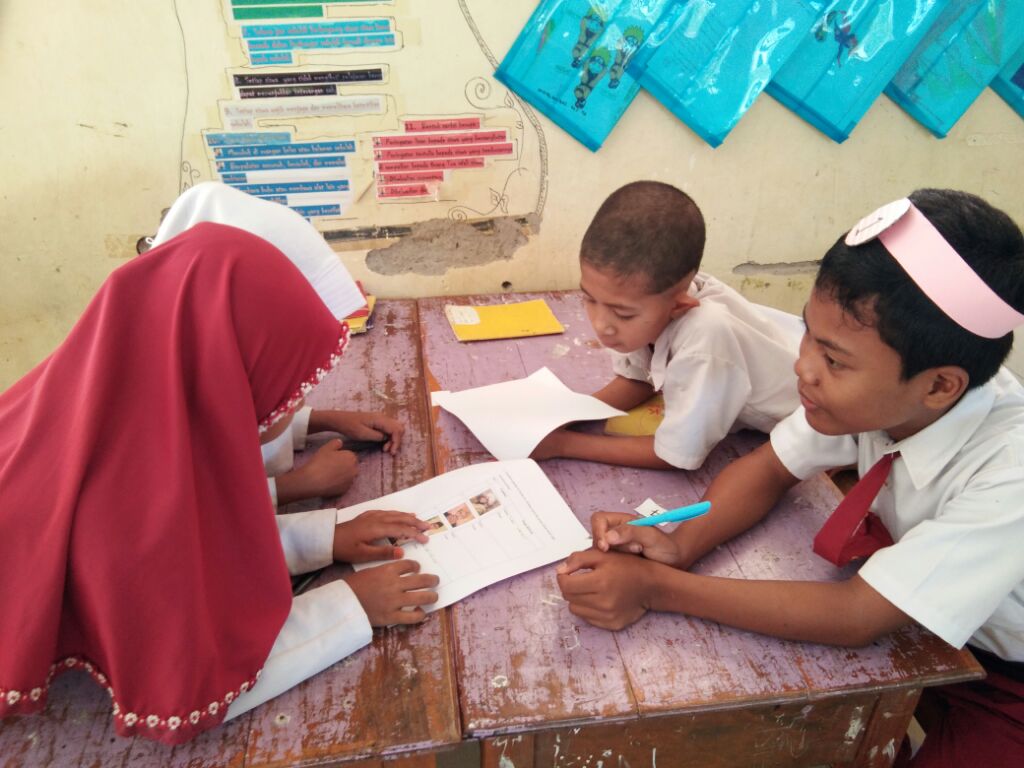 	Gambar 7 Teams Study belajar kelompok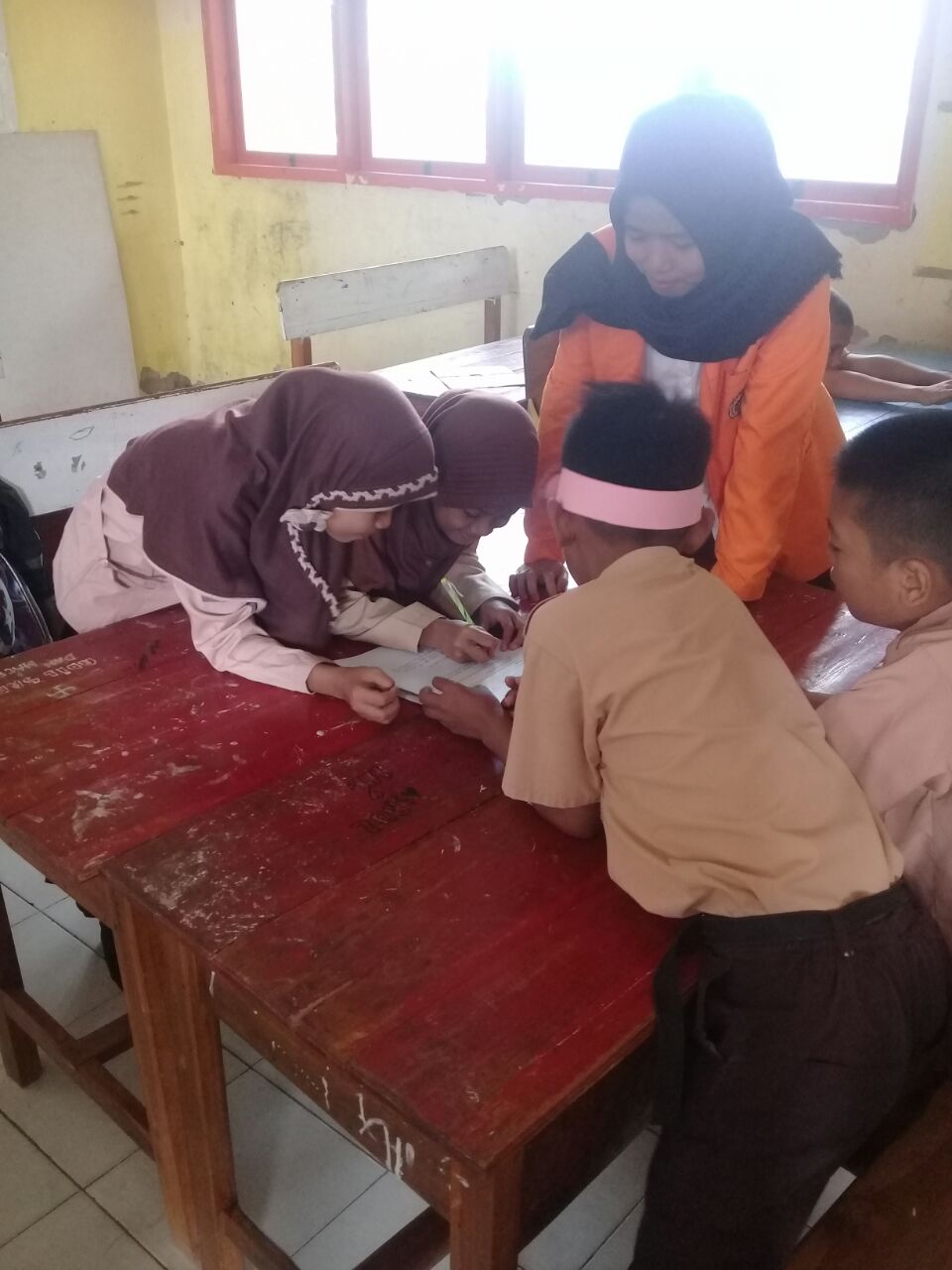 Gambar 8 Guru memberi motivasi kepada setiap kelompok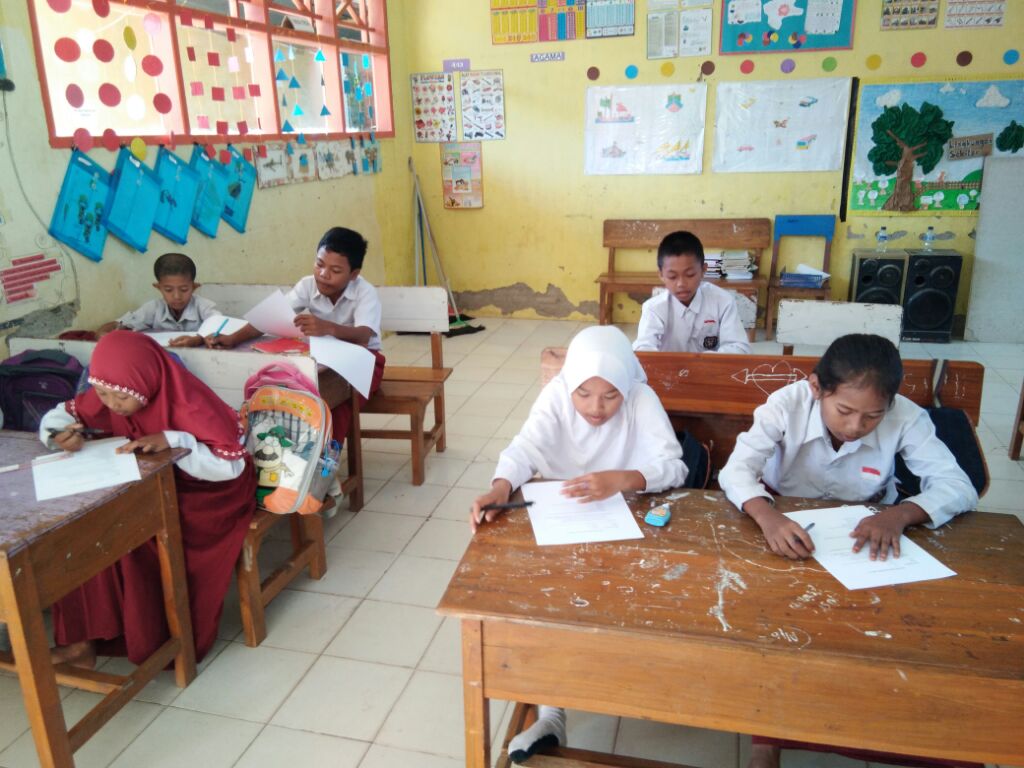 Gambar 9 Test, siswa mengerjakan evaluasi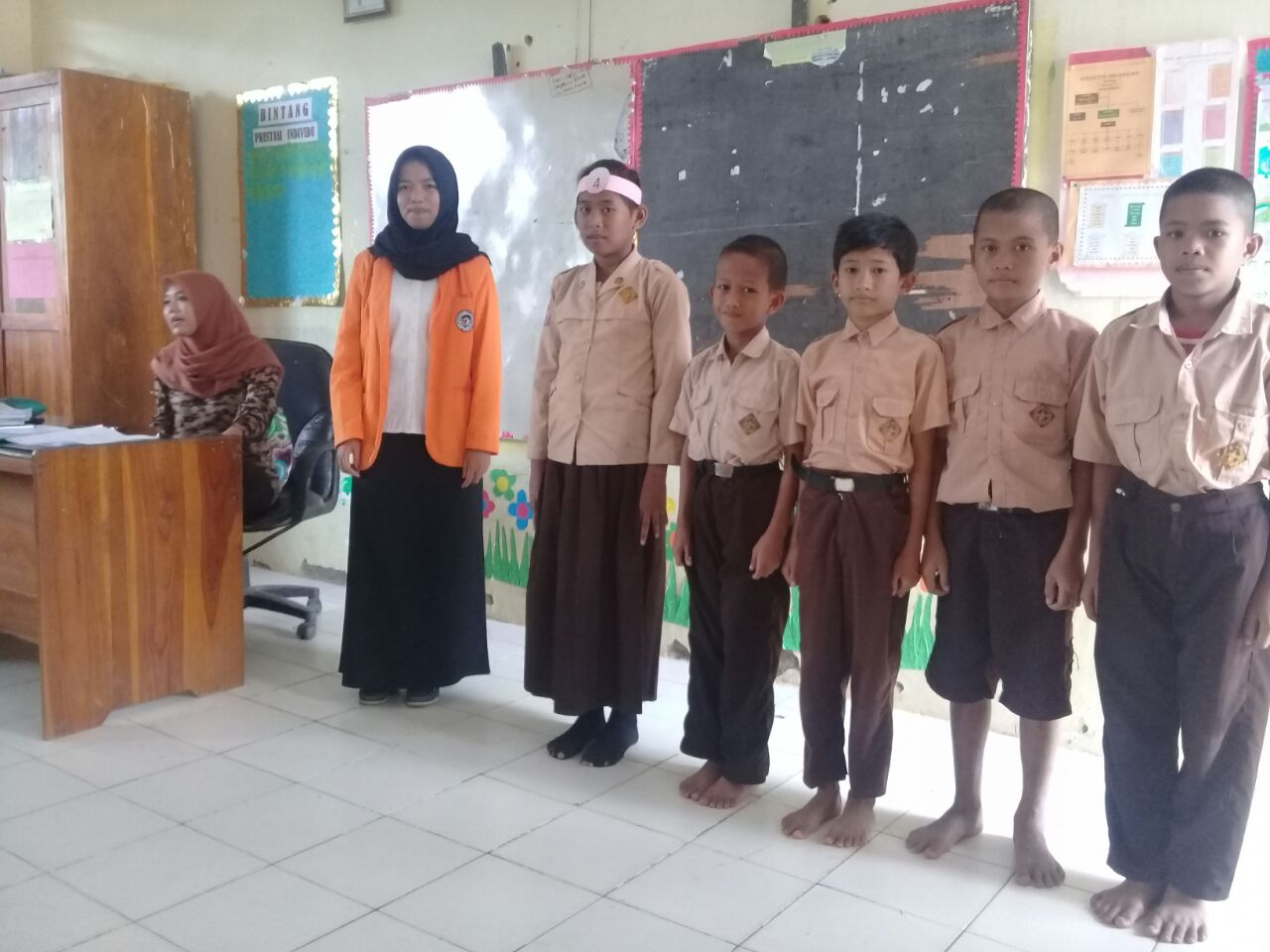 Gambar 10 Team Score and Recognition, guru memberi penghargaan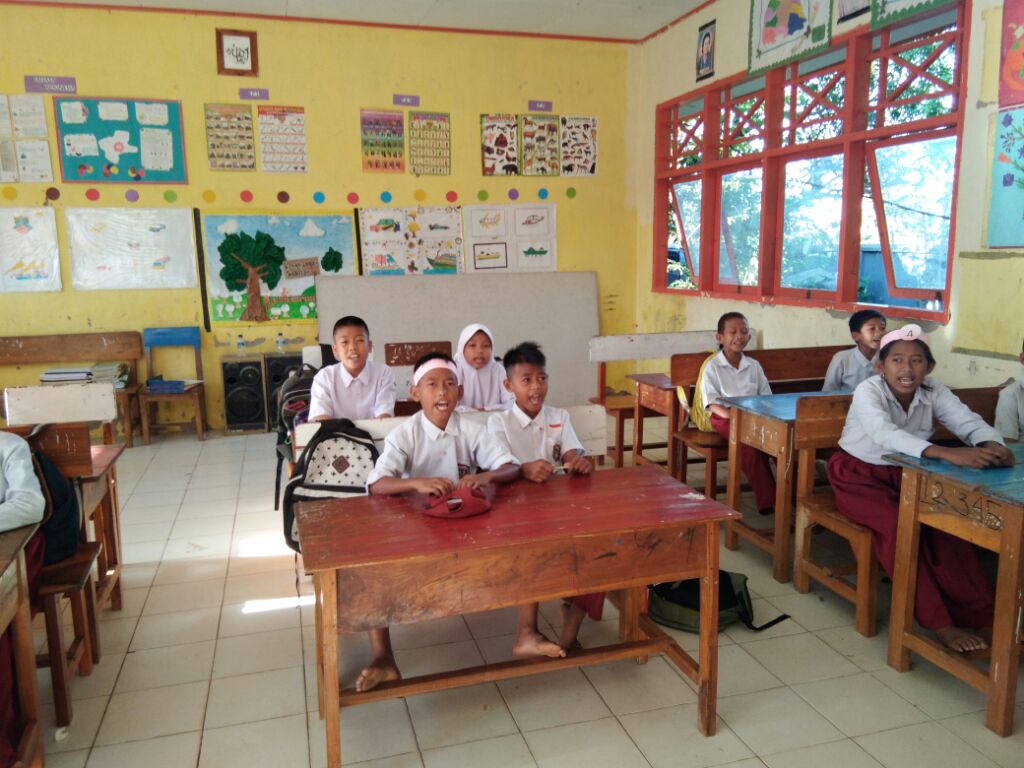 Gambar 11 Whole Class Unit, membuat kesimpulan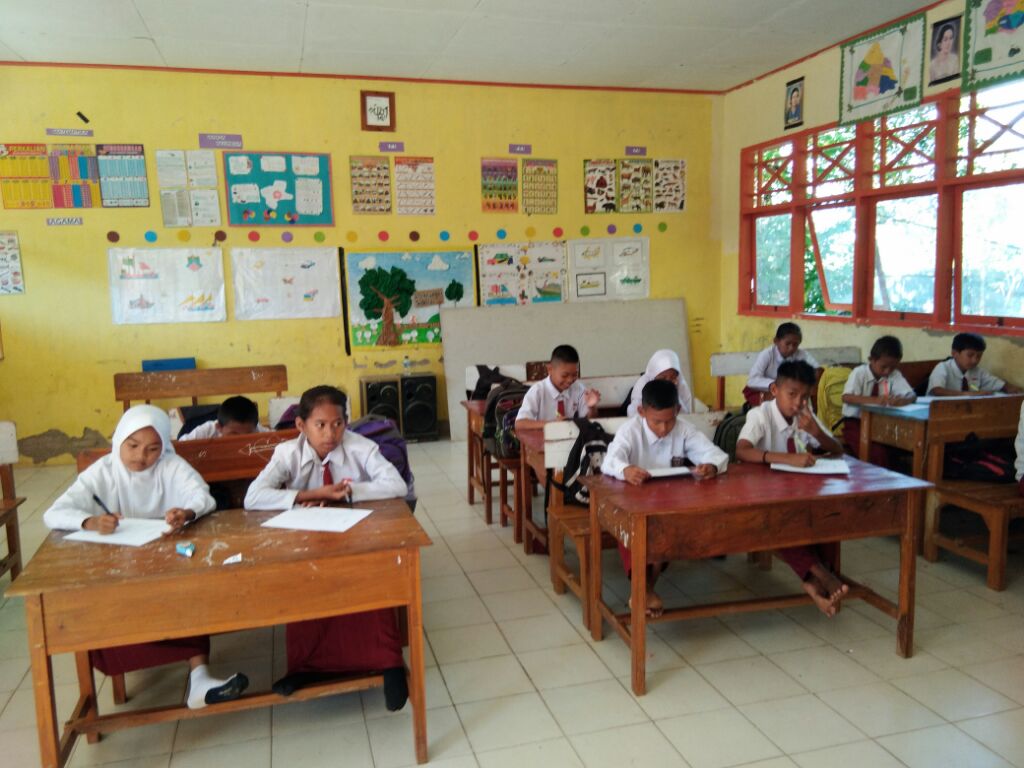 Gambar 12 Siswa mengerjakan Tes Formatif